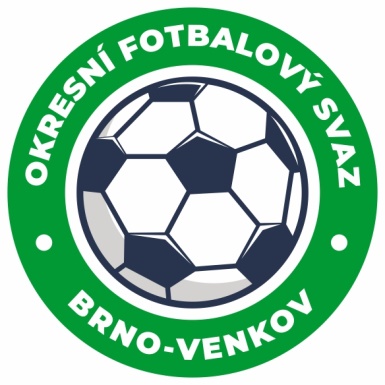 Paušální náhrada semináře je 300 Kč, pro nováčky 150 Kč.LETNÍ  SEMINÁŘ ROZHODČÍCH OFS BRNO-VENKOVLETNÍ  SEMINÁŘ ROZHODČÍCH OFS BRNO-VENKOVLETNÍ  SEMINÁŘ ROZHODČÍCH OFS BRNO-VENKOVLETNÍ  SEMINÁŘ ROZHODČÍCH OFS BRNO-VENKOVLETNÍ  SEMINÁŘ ROZHODČÍCH OFS BRNO-VENKOV6. 8. 2022  restaurace  U  Rybníčka, Ořechov6. 8. 2022  restaurace  U  Rybníčka, Ořechov6. 8. 2022  restaurace  U  Rybníčka, Ořechov6. 8. 2022  restaurace  U  Rybníčka, Ořechov6. 8. 2022  restaurace  U  Rybníčka, OřechovPROGRAMPROGRAMPROGRAMPROGRAMPROGRAMODDO08,0008,30Příjezd, prezence (Kříž Antonín)Příjezd, prezence (Kříž Antonín)Příjezd, prezence (Kříž Antonín)08,3008,45Úvod, představení KR a hostů (Kundelius Ladislav)Úvod, představení KR a hostů (Kundelius Ladislav)Úvod, představení KR a hostů (Kundelius Ladislav)08,4511,00Přednášky z PF a změny Ing. Kocián Radek + Raplík LukášPřednášky z PF a změny Ing. Kocián Radek + Raplík LukášPřednášky z PF a změny Ing. Kocián Radek + Raplík Lukáš11,0011,30ObědObědOběd11,3011,45Nedostatky v ZoU (Kříž Antonín)Nedostatky v ZoU (Kříž Antonín)Nedostatky v ZoU (Kříž Antonín)11,4512,00Vystoupení DK JUDr. Kokeš MariánVystoupení DK JUDr. Kokeš MariánVystoupení DK JUDr. Kokeš Marián12,0012,45Vystoupení STK Ing. Horák Petr a Charvát LiborVystoupení STK Ing. Horák Petr a Charvát LiborVystoupení STK Ing. Horák Petr a Charvát Libor12,4513,15DiskuzeDiskuzeDiskuze13,1513,30ZávěrZávěrZávěrUpozorňujeme rozhodčí, že jsou povinni při prezenci podepsat čestné prohlášení, že na svoji odpovědnost podstoupili zdravotní prohlídku a jsou způsobilí vykonávat funkci rozhodčího. Komise rozhodčích vyzývá všechny zájemce  o  funkci  rozhodčího, aby  se na  seminář taktéž dostavili. Kdo by se nemohl dostavit, ať  se  ozve na telefon 602 773 621, kde s ním bude domluvena schůzka.Upozorňujeme rozhodčí, že jsou povinni při prezenci podepsat čestné prohlášení, že na svoji odpovědnost podstoupili zdravotní prohlídku a jsou způsobilí vykonávat funkci rozhodčího. Komise rozhodčích vyzývá všechny zájemce  o  funkci  rozhodčího, aby  se na  seminář taktéž dostavili. Kdo by se nemohl dostavit, ať  se  ozve na telefon 602 773 621, kde s ním bude domluvena schůzka.Upozorňujeme rozhodčí, že jsou povinni při prezenci podepsat čestné prohlášení, že na svoji odpovědnost podstoupili zdravotní prohlídku a jsou způsobilí vykonávat funkci rozhodčího. Komise rozhodčích vyzývá všechny zájemce  o  funkci  rozhodčího, aby  se na  seminář taktéž dostavili. Kdo by se nemohl dostavit, ať  se  ozve na telefon 602 773 621, kde s ním bude domluvena schůzka.Upozorňujeme rozhodčí, že jsou povinni při prezenci podepsat čestné prohlášení, že na svoji odpovědnost podstoupili zdravotní prohlídku a jsou způsobilí vykonávat funkci rozhodčího. Komise rozhodčích vyzývá všechny zájemce  o  funkci  rozhodčího, aby  se na  seminář taktéž dostavili. Kdo by se nemohl dostavit, ať  se  ozve na telefon 602 773 621, kde s ním bude domluvena schůzka.Upozorňujeme rozhodčí, že jsou povinni při prezenci podepsat čestné prohlášení, že na svoji odpovědnost podstoupili zdravotní prohlídku a jsou způsobilí vykonávat funkci rozhodčího. Komise rozhodčích vyzývá všechny zájemce  o  funkci  rozhodčího, aby  se na  seminář taktéž dostavili. Kdo by se nemohl dostavit, ať  se  ozve na telefon 602 773 621, kde s ním bude domluvena schůzka.